Endurance BambooBamboofloorin@isgn attracti e alternative to hardwoodfloors.Naturally self-generating, "bam oo grows to maturity withinfiveyears and is regarded as the strongest	plant on earth.	nPDECK FLOORING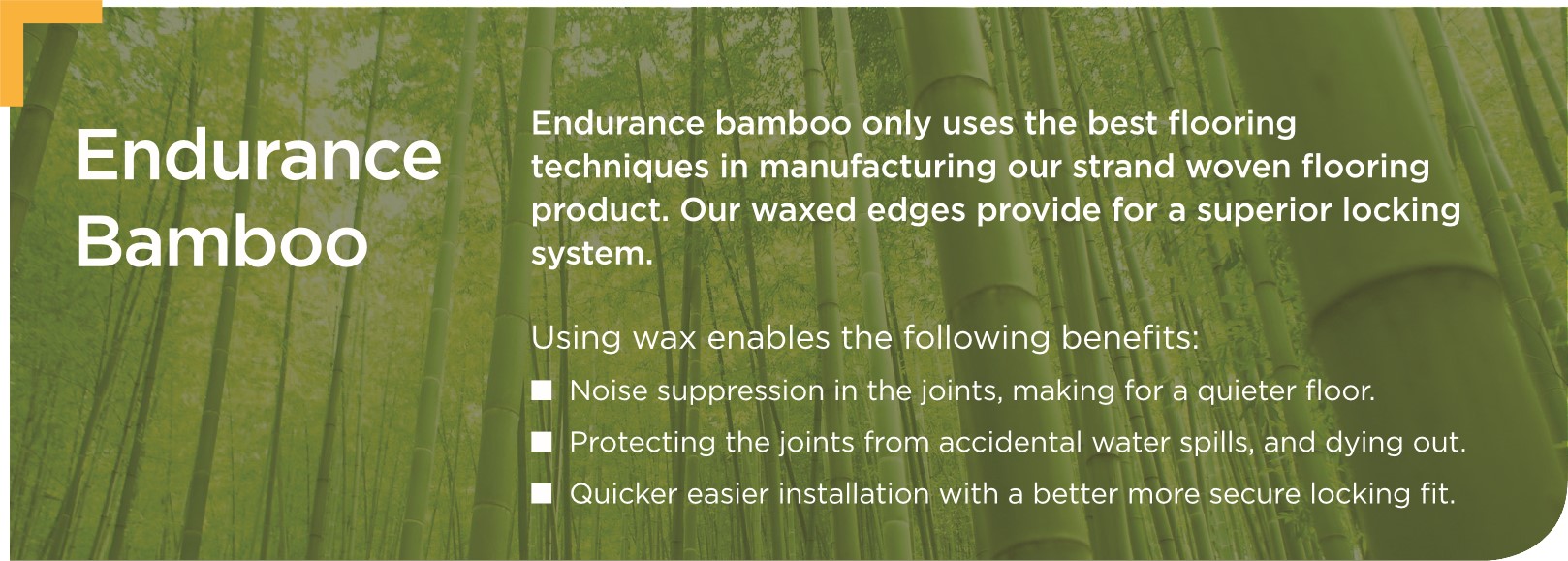 Endurance Bamboo Solid Collection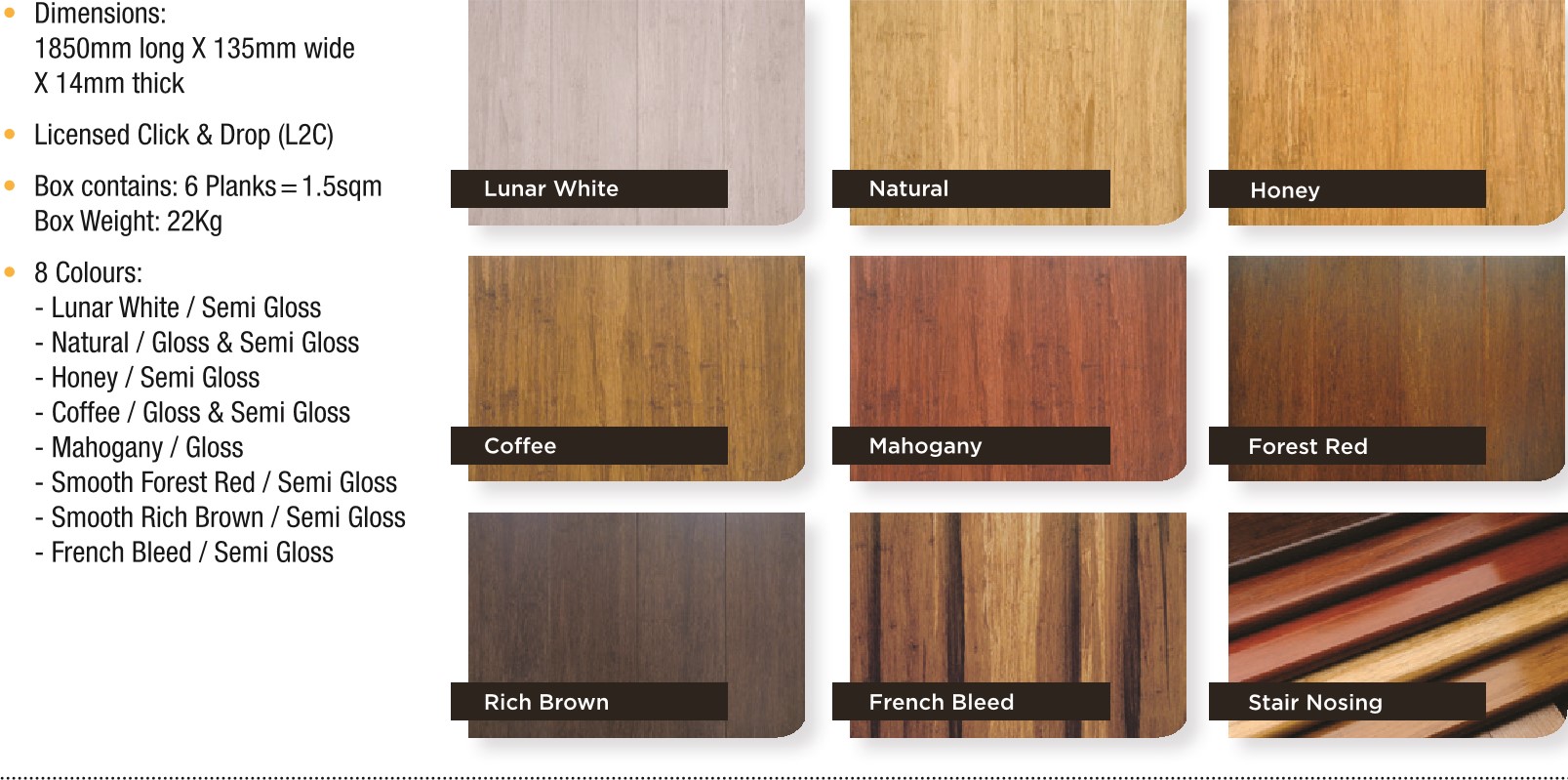 Endurance Bamboo Engineered Collection Dimensions: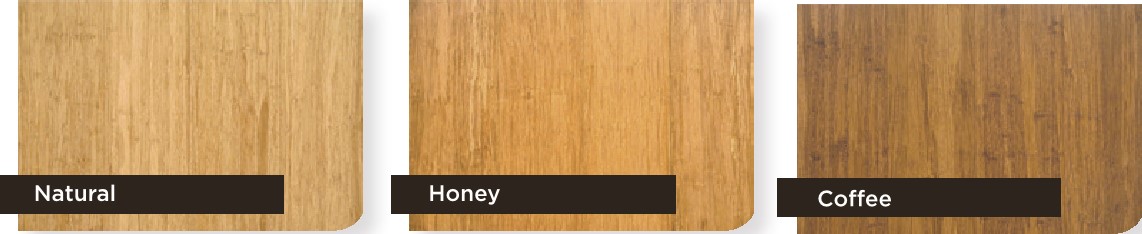 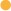 1830mm long X 190mm wideX 3/14mm thickSemi Gloss FinishBox Contains: 6 Planks = 2.0862sqmBox Weight: 22Kg5G Licensed Lock SystemProud to be a Member of theatta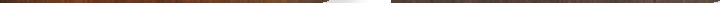 aSSOCiMian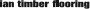 ENDURANCE BAMBOO SOLID COLLECTION ENDURANCE BAMBOO ENGINEERED COLLECTION TECHNICAL SPECIFICATIONSINSTALLATION METHODFloating FloorCOATING FINISH9 layers of Treffert water-based polyurethane finishHARDNESSJanka 15knCOLOUR COLLECTIONLunar White, Natural, Honey Coffee, Mahogany, Forest Red, Rich Brown, French BleedFIRE RATINGCritical Heat Flux & Critical Radiant Flux (CHF &CRF) 4.9kw/m 2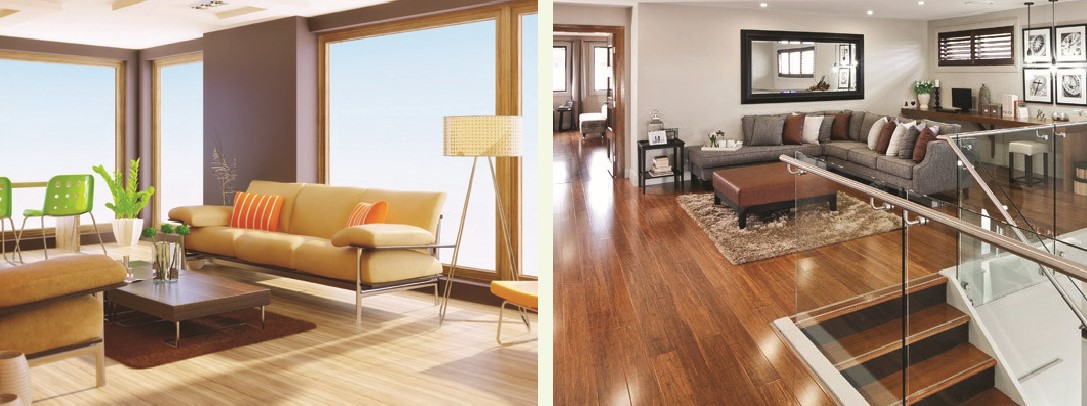 SLIP RATINGSlip Resistance Value (SRV): 15 (PI) as per Slip Resistance AS 4586 (2013)ENVIRONMENTAL & QUALITYCERTIFICATESVOC EO (0.2Mg/L) Tested in accordance toIS016000 parts -3 -6 -9 -11 standardIS09000 Quality control System and IS014000 Environment Control System, CE and FSC certificateSTRUCTURAL WARRANTY25 years residential 10 years commercialCOATING WARRANTY5 years residential 3 years commercial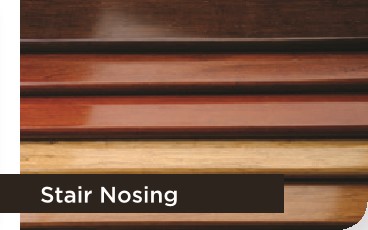 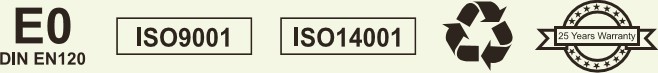 Combining quality & environmental control standards throughout the manufacturing process.International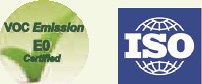 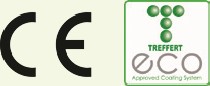 Organization forStandardizationFSCAs bamboo is a natural product, the colour, grain and feature patterns will vary in the flooring as in the printed media.For detail maintenance & installation guidelines please refer to the website.